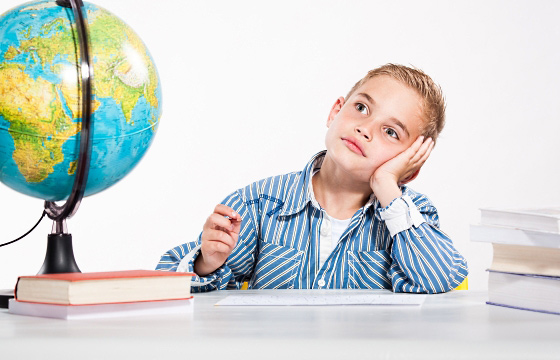 К вашему вниманию я решила представить  основные критерии речевой готовности детей к школе.Сформированность звуковой стороны речи. Ребенок должен владеть правильным, четким произношением всех звуков родного языка.Полная сформированность фонематических процессов. Уметь слышать и различать на слух, дифференцировать фонемы родного языка.Готовность к звуко-буквенному анализу и синтезу звукового состава речи.Уметь выделять начальный  гласный звук из состава слова.Делать анализ звукосочетаний из трех гласных звуков типа АУИ.Делать анализ обратного слога  (гласный-согласный) типа ОП.Уметь слышать и выделять первый и последний согласный звук в слове.Дети должны знать и правильно употреблять термины  «ЗВУК», «СЛОГ», «СЛОВО», «ПРЕДЛОЖЕНИЕ»,  «ГЛАСНЫЙ ЗВУК», «СОГЛАСНЫЙ ЗВУК», «ЗВОНКИЙ», «ГЛУХОЙ», «ТВЕРДЫЙ», «МЯГКИЙ».Уметь выкладывать схему слова, владеть навыком послогового чтения.Сформированность лексико-грамматического строя речи. Уметь пользоваться развернутой фразовой речью, работать с предложением, правильно строить простые предложения, распространять  предложения второстепенными  и однородными членами; работать с деформированным предложением, составлять предложения по опорным  словам и картинкам.Пересказывать небольшие по объему рассказы, сохраняя смысл и содержание.Самостоятельно составлять рассказ – описание.Уметь пользоваться разными способами словообразования, правильно употреблять слова с уменьшительно-ласкательным значением, уметь образовывать слова в нужной форме, образовывать прилагательные от существительных.